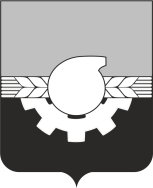 АДМИНИСТРАЦИЯ ГОРОДА КЕМЕРОВОПОСТАНОВЛЕНИЕот _____________  № _____________О внесении изменений в постановление администрации города Кемеровоот  23.06.2021  №  1811 «Об утверждении административного регламента предоставления муниципальной услуги «Присвоение адреса объекту адресации, изменение и аннулирование такого адреса»В соответствии с Федеральным законом от 06.10.2003 № 131-ФЗ                   «Об общих принципах организации местного самоуправления в Российской Федерации», Федеральным законом от 27.07.2010 № 210-ФЗ                                  «Об организации предоставления государственных и муниципальных услуг», статьей 45 Устава города Кемерово1. Внести в постановление администрации города Кемерово от   23.06.2021  № 1811 «Об утверждении административного регламента предоставления муниципальной услуги «Присвоение адреса объекту адресации, изменение и аннулирование такого адреса» (далее – постановление) следующие  изменения:1.1. Абзац шестой  пункта 1.2 раздела 1 приложения к постановлению изложить в следующей редакции:«С заявлением вправе обратиться представители заявителя, действующие в силу полномочий, основанных на оформленной в установленном законодательством Российской Федерации порядке доверенности, на указании федерального закона либо на акте уполномоченного на то государственного органа, органа местного самоуправления или органа публичной власти федеральной территории (далее - представитель заявителя).».1.2. Абзац третий пункта 1.3.1 раздела 1 приложения к постановлению изложить в следующей редакции:«путем размещения в федеральной государственной информационной системе «Единый портал государственных и муниципальных услуг (функций)» (далее - ЕПГУ), на региональном портале государственных и муниципальных услуг (функций) государственной информационной системы «Комплексная информационная система оказания государственных и муниципальных услуг Кемеровской области – Кузбасса» (далее – РПГУ);».1.3. Абзац третий пункта 1.3.2  раздела 1 приложения к постановлению изложить в следующей редакции:«Обновление информации осуществляется при изменении законодательства, регулирующего предоставление муниципальной услуги, и справочной информации в течение 7 рабочих дней с даты вступления в силу указанных изменений.».1.4. Абзац пятый пункта 2.3 раздела 2 приложения к постановлению изложить в следующей редакции:«Решение о присвоении объекту адресации адреса или аннулировании его адреса подлежит обязательному внесению уполномоченным органом в государственный адресный реестр в течение 3 рабочих дней с даты  принятия такого решения.».1.5. Абзац второй пункта 2.4 раздела 2 приложения к постановлению изложить в следующей редакции:«Принятие решения о присвоении объекту адресации адреса или аннулировании его адреса, решения об отказе в присвоении объекту адресации адреса или аннулировании его адреса, а также внесение соответствующих сведений об адресе объекта адресации в государственный адресный реестр осуществляются уполномоченным органом в срок не более чем 10 рабочих дней с даты поступления заявления.».1.6. Абзац третий пункта 2.5 раздела 2 приложения к постановлению изложить в следующей редакции:«Уполномоченный орган обеспечивает размещение и актуализацию перечня нормативных правовых актов, регулирующих предоставление муниципальной услуги, на своем официальном сайте, а также в соответствующем разделе федерального реестра в течение 7 рабочих дней с даты вступления в силу соответствующих изменений.».1.7. Пункт 2.6.2 раздела 2 приложения к постановлению изложить в следующей редакции:«2.6.2.  Документы, указанные в подпунктах "б", "д", "з", и "и" пункта 2.6.1 административного регламента, представляются федеральным органом исполнительной власти, уполномоченным Правительством Российской Федерации на предоставление сведений, содержащихся в Едином государственном реестре недвижимости, или действующим на основании решения указанного органа подведомственным ему федеральным государственным бюджетным учреждением в порядке межведомственного информационного взаимодействия по запросу уполномоченного органа.Уполномоченный орган  запрашивает документы, указанные в  пункте 2.6.1 административного регламента в органах государственной власти, органах местного самоуправления, органах публичной власти федеральной территории и подведомственных государственным органам, органам местного самоуправления или органам публичной власти федеральной территории организациях, в распоряжении которых находятся указанные документы (их копии, сведения, содержащиеся в таких документах).Заявители (представители заявителя) при подаче заявления вправе приложить к нему документы, указанные в подпунктах "а", "в", "г", "е" и "ж" административного регламента, если такие документы не находятся в распоряжении органа государственной власти, органа местного самоуправления, органа публичной власти федеральной территории либо подведомственных государственным органам, органам местного самоуправления или органам публичной власти федеральной территории организаций.Документы, указанные в подпунктах подпунктах "а", "в", "г", "е" и "ж" пункта 2.6.1 административного регламента, представляемые в уполномоченный орган в форме электронных документов, удостоверяются электронной подписью заявителя (представителя заявителя), вид которой определяется в соответствии с частью 2 статьи 21.1 Федерального закона "Об организации предоставления государственных и муниципальных услуг.».1.8. Пункт 2.14 раздела 2  приложения  к  постановлению  изложить в следующей редакции:«2.14. Срок и порядок регистрации заявления заявителя о предоставлении муниципальной услуги, услуги организации, участвующей в ее представлении, в том числе в электронной форме.Заявление, представленное заявителем лично либо его представителем, регистрируется уполномоченным органом в течение 1 рабочего дня с даты поступления такого заявления.Заявление, представленное заявителем либо его представителем через МФЦ, регистрируется уполномоченным органом в день поступления от МФЦ.Заявление, поступившее в электронной форме на ЕПГУ, РПГУ  регистрируется уполномоченным органом в день его поступления в случае отсутствия автоматической регистрации запросов на ЕПГУ, РПГУ.Заявление, поступившее в нерабочее время, регистрируется уполномоченным органом в первый рабочий день.».1.9. Абзац первый пункта 2.15.2 раздела 2 приложения к постановлению изложить в следующей редакции:«2.15.2. Для обеспечения доступности получения муниципальной услуги маломобильными группами населения здания и сооружения, в которых оказывается услуга, оборудуются согласно нормативным требованиям, утвержденным приказом Минстроя России от 30.12.2020 № 904/пр «Об утверждении СП 59.13330.2020 «СНиП 35-01-2001 Доступность зданий и сооружений для маломобильных групп населения».».1.9. Пункт 2.17.2 дополнить абзацами следующего содержания:«В этом случае заявитель или его представитель авторизуется на ЕПГУ, РПГУ посредством подтвержденной учетной записи в единой системе идентификации и аутентификации, заполняет заявление о предоставлении муниципальной услуги с использованием интерактивной формы в электронном виде.Заполненное заявление о предоставлении муниципальной услуги отправляется заявителем вместе с прикрепленными электронными образами документов, необходимыми для предоставления муниципальной услуги, в уполномоченный орган. При авторизации в единой системе идентификации и аутентификации заявление о предоставлении муниципальной услуги считается подписанным простой электронной подписью заявителя, представителя, уполномоченного на подписание заявления.Результаты предоставления муниципальной услуги, указанные в пункте 2.3 настоящего административного регламента, направляются заявителю, представителю в личный кабинет на ЕПГУ, РПГУ в форме электронного документа, подписанного усиленной квалифицированной электронной подписью уполномоченного должностного лица уполномоченного органа в случае направления заявления посредством ЕПГУ, РПГУ.В случае направления заявления посредством ЕПГУ, РПГУ результат предоставления муниципальной услуги также может быть выдан заявителю на бумажном носителе в многофункциональном центре в порядке, предусмотренном пунктом 6.6.2 настоящего административного регламента.Электронные документы представляются в следующих форматах:а) xml - для формализованных документов;б) doc, docx, odt - для документов с текстовым содержанием, не включающим формулы (за исключением документов, указанных в подпункте «в» настоящего пункта);в) xls, xlsx, ods - для документов, содержащих расчеты;г) pdf, jpg, jpeg - для документов с текстовым содержанием, в том числе включающих формулы и (или) графические изображения (за исключением документов, указанных в подпункте «в» настоящего пункта), а также документов с графическим содержанием.Допускается формирование электронного документа путем сканирования непосредственно с оригинала документа (использование копий не допускается), которое осуществляется с сохранением ориентации оригинала документа в разрешении 300 - 500 dpi (масштаб 1:1) с использованием следующих режимов:- «черно-белый» (при отсутствии в документе графических изображений и (или) цветного текста);- «оттенки серого» (при наличии в документе графических изображений, отличных от цветного графического изображения);- «цветной» или «режим полной цветопередачи» (при наличии в документе цветных графических изображений либо цветного текста);- сохранением всех аутентичных признаков подлинности, а именно: графической подписи лица, печати, углового штампа бланка;- количество файлов должно соответствовать количеству документов, каждый из которых содержит текстовую и (или) графическую информацию.Электронные документы должны обеспечивать:- возможность идентифицировать документ и количество листов в документе;- для документов, содержащих структурированные по частям, главам, разделам (подразделам) данные и закладки, обеспечивающие переходы по оглавлению и (или) к содержащимся в тексте рисункам и таблицам.Документы, подлежащие представлению в форматах xls, xlsx или ods, формируются в виде отдельного электронного документа.».1.10. Абзац десятый пункта 3.1.1.2 раздела 3 приложения к постановлению изложить в следующей редакции:«Максимальный срок выполнения административной процедуры по приему и регистрации заявления и прилагаемых к нему документов составляет 1 рабочий день с даты поступления указанных документов в уполномоченный орган. Максимальный срок выполнения административной процедуры входит в общий срок предоставления муниципальной услуги.».1.11. Абзац десятый пункта 3.1.1.3 раздела 3 приложения к постановлению изложить в следующей редакции:«Максимальный срок выполнения административной процедуры по приему и регистрации заявления и прилагаемых документов в форме электронных документов составляет 1 рабочий день с даты поступления указанных документов в уполномоченный орган. Максимальный срок выполнения административной процедуры входит в общий срок предоставления муниципальной услуги.».1.12. Абзац седьмой пункта 3.1.1.4 раздела 3 приложения к постановлению изложить в следующей редакции:«Максимальный срок выполнения административной процедуры по приему и регистрации заявления и приложенных к нему документов, поступивших посредством  почтовой  связи составляет 1 рабочий день с даты поступления указанных документов в уполномоченный орган. Максимальный срок выполнения административной процедуры входит в общий срок предоставления муниципальной услуги.».1.13. Абзац девятый пункта 3.1.2 раздела 3 приложения к постановлению изложить в следующей редакции:«Максимальный срок выполнения административной процедуры по формированию и направлению межведомственных запросов в органы, участвующие в предоставлении  муниципальной  услуги  составляет 1 рабочий день  с  даты  регистрации заявления  в уполномоченном органе. Максимальный срок выполнения административной процедуры входит в общий срок предоставления муниципальной услуги.».1.14. Абзац шестнадцатый пункта 1.3.1 раздела 3 приложения к постановлению изложить в следующей редакции:«Максимальный срок выполнения административной процедуры по  рассмотрению  заявления и подготовке проекта решения уполномоченным органом составляет 5 рабочих дней с даты  направления межведомственных запросов в органы, участвующие в предоставлении  муниципальной услуги. Максимальный срок выполнения административной процедуры входит в общий срок предоставления муниципальной услуги.».1.15. Абзац тридцать второй пункта 3.1.4 раздела 3 приложения к постановлению изложить в следующей редакции:«Максимальный срок выполнения административной процедуры по  подписанию проекта решения и выдаче (направлению) его заявителю  составляет 3 рабочих дня  с даты  поступления  к начальнику УАиГ проекта решения о присвоении объекту адресации адреса или аннулировании его адреса либо проекта решения об отказе в присвоении объекту адресации адреса или аннулировании его адреса. Максимальный срок выполнения административной процедуры входит в общий срок предоставления муниципальной услуги.».1.16. Раздел 3  приложения к постановлению дополнить пунктом 3.2 следующего содержания:«3.2  Порядок исправления допущенных опечаток и ошибок в выданных в результате предоставления муниципальной услуги документах.Основанием для начала административной процедуры является представление заявителем в уполномоченный орган заявления об исправлении ошибок и опечаток в документах, выданных в результате предоставления муниципальной услуги.К заявлению помимо документов, являющихся основанием для исправления ошибки (опечатки), заявитель прикладывает оригинал документа - результата предоставления муниципальной услуги на бумажном носителе (при наличии).Должностное лицо уполномоченного органа, ответственное за предоставление муниципальной услуги, рассматривает заявление, представленное (направленное) заявителем, и проводит проверку указанных в заявлении и документах сведений в срок, не превышающий 3 дня с даты регистрации соответствующего заявления.Критерием принятия решения по административной процедуре является наличие или отсутствие таких опечаток и (или) ошибок. В случае выявления допущенных опечаток и (или) ошибок в выданных в результате предоставления муниципальной услуги документах должностное лицо уполномоченного органа, ответственное за предоставление муниципальной услуги, осуществляет исправление и замену указанных документов в срок, не превышающий 5 дней с даты регистрации соответствующего заявления.В случае отсутствия опечаток и (или) ошибок в документах, выданных в результате предоставления муниципальной услуги, должностное лицо уполномоченного органа, ответственное за предоставление муниципальной услуги, письменно сообщает заявителю об отсутствии таких опечаток и (или) ошибок в срок, не превышающий 5 дней с даты регистрации соответствующего заявления.Заявление об исправлении ошибок и опечаток в документах, выданных в результате предоставления муниципальной услуги, может быть представлено заявителем в электронной форме, в том числе через ЕПГУ, РПГУ.В случае подачи такого заявления через ЕПГУ, РПГУ исправленный документ в электронном виде или скан документа на бумажном носителе, документ, информирующий об исправлении ошибки в выданных в результате предоставления государственной услуги документах или уведомление об отсутствии ошибки (ошибок) в выданных в результате предоставления государственной услуги документах, размещается в личном кабинете заявителя на ЕПГУ, РПГУ.Результатом административной процедуры является выдача (направление) заявителю исправленного взамен ранее выданного документа, являющегося результатом предоставления муниципальной услуги, или отказ в исправлении опечаток и (или) ошибок.».3. Комитету по работе со средствами массовой информации администрации города Кемерово (Н.Н. Горбачева) обеспечить официальное опубликование настоящего постановления.	4. Контроль за исполнением настоящего постановления возложить на первого заместителя Главы города Д.В. Анисимова.Глава  города  						                           И.В.  Середюк